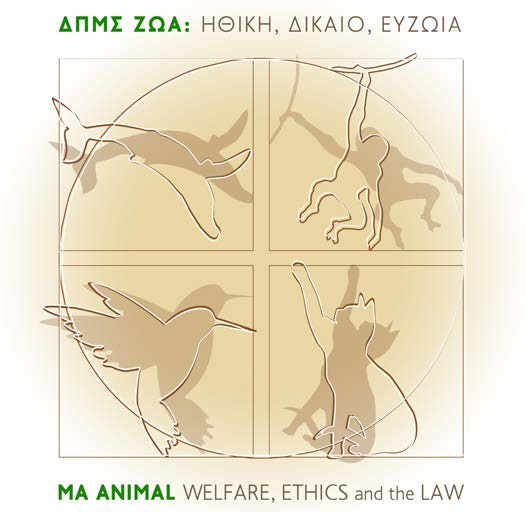 ΑίτησηΔΠΜΣ Ζώα: Ηθική, Δίκαιο, ΕυζωίαΕθνικό και Καποδιστριακό Πανεπιστήμιο Αθηνών • Ελληνικό Ινστιτούτο ΠαστέρΜέρος A: Προσωπικές πληροφορίεςΣυμπληρώστε τα παρακάτω πεδία όπως αυτά εμφανίζονται στην ταυτότητα ή στο διαβατήριό σας.Επώνυμο:Όνομα:Όνομα και επώνυμο πατέρα: Όνομα και επώνυμο μητέρας:Ημερομηνία γέννησης:	/	/	Τόπος γέννησης:Φύλο: Αρσενικό	Θηλυκό	ΆλλοΟικογενειακή κατάσταση: Έγγαμος	Άγαμος	ΔιαζευγμένοςΕθνικότητα:Αριθμός Δελτίου Ταυτότητας:Ημερομηνία έκδοσης:	/	/	Εκδούσα αρχή:ήΑριθμός Διαβατηρίου:Ημερομηνία έκδοσης:	/	/	Ισχύς έως:	/	/Μέρος B: Πληροφορίες επικοινωνίαςΔιεύθυνσή κατοικίας: Ταχυδρομικός κώδικας:Τηλέφωνο οικίας:Κινητό τηλέφωνο:Email:Παρακαλούμε ενημερώστε την Γραμματεία του ΔΠΜΣ Ζώα: Ηθική, Δίκαιο, Ευζωία για τυχόν μεταβολή των στοιχείων επικοινωνίας σας το ταχύτερο δυνατόν.Διεύθυνση επικοινωνίας (εάν διαφέρει): Ταχυδρομικός κώδικας:Τηλέφωνο οικίας:Κινητό τηλέφωνο:Email:Μέρος Γ: ΣπουδέςΠαρακαλούμε να συμπληρώσετε τα παρακάτω πεδία, και να επισυνάψετε τα σχετικά αντίγραφα πτυχίων ή τις αντίστοιχες βεβαιώσεις περάτωσης σπουδών στο email που θα στείλετε στην Γραμματεία του ΔΠΜΣ Ζώα: Ηθική, Δίκαιο, Ευζωία (η διεύθυνση παρατίθεται στο τέλος αυτής της αίτησης).Από:	/	/	Έως:	/	/ Τίτλος (Πτυχίο, Master, Ph.D.):Βαθμός πτυχίου:Από:	/	/	Έως:	/	/ Τίτλος (Πτυχίο, Master, Ph.D.):Βαθμός πτυχίου:Από:	/	/	Έως:	/	/ Τίτλος (Πτυχίο, Master, Ph.D.):Βαθμός πτυχίου:Μέρος Δ: Ξένες γλώσσεςΊδρυμα:Διάρκεια σπουδών:Ημερομηνία απονομής τίτλου:	/	/Ίδρυμα:Διάρκεια σπουδών:Ημερομηνία απονομής τίτλου:	/	/Ίδρυμα:Διάρκεια σπουδών:Ημερομηνία απονομής τίτλου:	/	/12a. Πιστοποιητικό γλωσσομάθειας επιπέδου τουλάχιστον Β2 στην Αγγλική; Ναι12b. Αντίστοιχο πιστοποιητικό σε άλλη γλώσσα; Ναι	ΌχιΣε ποιά / ποιές:Επαρκής μη πιστοποιημένη γνώση:ΌχιΠαρακαλούμε να συμπληρώσετε τα παρακάτω πεδία, και να επισυνάψετε τα σχετικά αντίγραφα τίτλων γλωσσομάθειας στο email που θα στείλετε στην Γραμματεία του ΔΠΜΣ Ζώα: Ηθική, Δίκαιο, Ευζωία. Στην περίπτωση που δεν διαθέτω πιστοποιητικό επιπέδου Β2 στην Αγγλική, συναινώ να υποβληθώ σε σχετική εξέταση που θα διοργανώσει το ΔΠΜΣ: Ναι ΌχιΓλώσσα	Πιστοποιητικό	Βαθμός	ΈτοςΜέρος E: Συνοδευτική επιστολήΠαρακαλούμε γράψτε ένα κείμενο έκτασης έως 500 λέξεων, με το οποίο θα υποστηρίζετε την αίτησή σας, και στο οποίο θα αναφέρετε:πληροφορίες για τον εαυτό σας, όπως ενδιαφέροντα, κοινωνική δράση, hobbies,τους λόγους για τους οποίους επιθυμείτε να φοιτήσετε στο ΔΠΜΣ Ζώα: Ηθική, Δίκαιο, Ευζωία,σε ποιόν βαθμό οι προηγούμενες σπουδές σας σχετίζονται με αυτό,με ποιούς τρόπους θεωρείτε πως η φοίτησή σας σε αυτό θα επηρεάσει την μελλοντική σας πορεία.Μέρος ΣΤ: Πρόσθετες πληροφορίεςα. Δημοσιεύσεις σε επιστημονικά περιοδικά με κριτέςβ. Δημοσιεύσεις σε επιστημονικά περιοδικά χωρίς κριτέςγ. Ανακοινώσεις σε επιστημονικά συνέδριαδ. Παρακολούθηση συνεδρίωνε. Επαγγελματική απασχόληση (να αναφέρετε θέση, εργοδότη, και διάρκεια)στ. Άλλες δεξιότητες (χρήση Η/Υ, προγραμματισμός, στατιστική, κ.ά.τ.)ζ. Βραβεία / διακρίσεις / υποτροφίεςη. ΣυστάσειςΔηλώστε δυο πρόσωπα από το επιστημονικό ή επαγγελματικό σας πεδίο, τα οποία θα ήταν διατεθειμένα να παράσχουν συστάσεις για εσάς. Πέραν του ονόματος και του επωνύμου τους, να αναφέρετε την ιδιότητα και την θέση τους, καθώς και διεύθυνση email ή κινητό τηλέφωνο.θ. Πως μάθατε για το ΔΠΜΣ Ζώα: Ηθική, Δίκαιο, Ευζωία (επιλέξτε όσα ισχύουν)Από την ιστοσελίδα του ΔΠΜΣΑπό τα social media του ΔΠΜΣ: Facebook	Instagram	Linkedin Από φοιτητές/απόφοιτους του ΔΠΜΣΆλλο (συμπληρώστε):Μέρος Ζ: ChecklistΜαζί με αυτήν την αίτηση, επισυνάπτω ως συνημμένα αρχεία στο email μου προς την Γραμματεία του ΔΠΜΣ Ζώα: Ηθική, Δίκαιο, Ευζωία, τα ακόλουθα παραστατικά:Αντίγραφο πτυχίου ή βεβαίωση περάτωσης σπουδών - υποχρεωτικόΑναλυτική βαθμολογία μαθημάτων Α’ κύκλου σπουδών - υποχρεωτικόΠιστοποιητικό ισοτιμίας ΔΟΑΤΑΠ (πτυχιούχοι αλλοδαπής) - υποχρεωτικόΠιστοποιητικό γλωσσομάθειας της αγγλικής, επιπέδου Β2 - υποχρεωτικόΦωτοτυπία δύο όψεων της αστυνομικής ταυτότητας - υποχρεωτικόΔύο συστατικές επιστολές ή συμπλήρωση ενότητας η - υποχρεωτικόΣυνοδευτική επιστολή (Μέρος Ε) - υποχρεωτικόΕπιπρόσθετο βιογραφικό σημείωμα - προαιρετικόΠρόσθετα πτυχία (μεταπτυχιακοί και διδακτορικοί τίτλοι) - προαιρετικόΑποδεικτικά ερευνητικού έργου (δημοσιευμένα άρθρα, κτλ) - προαιρετικόΜέρος Η: Οδηγίες υποβολήςΤα δικαιολογητικά υποβάλλονται μόνον ηλεκτρονικά στην διεύθυνση animalethics@philos- ophy.uoa.gr.Ο τίτλος του κάθε αρχείου πρέπει να περιλαμβάνει το όνομα του/της υποψηφίου/ας καθώς και τον τύπο του δικαιολογητικού, π.χ.: Νίκος Παπαδάκης αντίγραφο πτυχίου ή Ελένη Παπαδοπούλου Certificate of Proficiency in English. Αρχεία που δε θα είναι αυτής της μορφής δε θα γίνονται δεκτά και θα πρέπει να αποσταλούν εκ νέου.Δικαιολογητικά που περιλαμβάνουν πολλά υποαρχεία, π.χ. αποδεικτικά ερευνητικής δραστηριότητας, πρέπει να συγκεντρώνονται όλα σε ένα αρχείο pdf. Π.χ. Μαίρη Γεωργίου αποδεικτικά ερευνητικής δραστηριότητας (θα τοποθετήσετε όλα τα δικαιολογητικά σε ένα ενιαίο αρχείο pdf).Παρακαλείστε να στείλετε μόνον τα δικαιολογητικά που κρίνονται απαραίτητα ή επιθυμητά (π.χ., μην στείλετε αντίγραφα πτυχίων ξένων γλωσσών εκτός της Αγγλικής, αντίγραφα πτυχίων γνώσης υπολογιστών, κλπ., καθώς δεν προσμετρώνται στην αξιολόγηση των φακέλων των υποψηφίων).Αποστείλετε τα συνοδευτικά δικαιολογητικά μαζί με την παρούσα αίτηση συμμετοχής υπογεγραμμένη ψηφιακά μέσω gov.gr, είτε απλώς συμπληρώνοντας το ονοματεπώνυμό σας.Για οποιαδήποτε πληροφορία, διευκρίνηση ή οδηγίες μην διστάσετε να επικοινωνήσετε με την Γραμματεία του ΔΠΜΣ Ζώα: Ηθική, Δίκαιο, Ευζωία, είτε μέσω email, είτε τηλεφωνικά.Μέρος Θ: Υπεύθυνη δήλωσηΟι αποφάσεις του ΔΠΜΣ Ζώα: Ηθική, Δίκαιο, Ευζωία για την επιλογή μου λαμβάνονται με καλή πίστη βάσει των πληροφοριών που έχω παράσχει σε αυτό το έντυπο αίτησης. Σε περίπτωση ψευδούς, ελλιπούς ή ανακριβούς δήλωσης εκ μέρους μου το ΔΠΜΣ Ζώα: Ηθική, Δίκαιο, Ευζωία διατηρεί το δικαίωμα να ανακαλέσει ή να τροποποιήσει την απόφασή του να με επιλέξει. Σύμφωνα με τον Γενικό Κανονισμό Προστασίας Δεδομένων (GDPR), οι πληροφορίες που περιέχονται σε αυτήν την αίτηση θα χρησιμοποιηθούν με σκοπό μόνον την αξιολόγηση της υποψηφιότητάς μου και δεν θα κοινοποιηθούν σε τρίτα μέρη. Στην περίπτωση που επιλεγώ, οι πληροφορίες αυτές θα αποτελέσουν την βάση του φοιτητικού μου φακέλου.§Βεβαιώνω πως οι πληροφορίες που αναφέρω στην αίτηση αυτή είναι πλήρεις και ακριβείς. Στην περίπτωση που η αίτησή μου εγκριθεί και επιλεγώ να φοιτήσω στο ΔΠΜΣ Ζώα: Ηθική, Δίκαιο, Ευζωία, θα σέβομαι τους εκάστοτε ισχύοντες κανονισμούς που διέπουν την λειτουργία του Προγράμματος και θα εναρμονίζομαι με τις αποφάσεις της Επιτροπής Προγράμματος Σπουδών και του Διευθυντή του Προγράμματος. Δεσμεύομαι, τέλος, πως η όλη δράση και παρουσία μου θα διέπεται από ακαδημαϊκό και προσωπικό ήθος.Υπογραφή (ονοματεπώνυμο):Ημερομηνία:    /    /Συμπληρώστε και αποθηκεύστε στον υπολογιστή σας την αίτηση. Στείλτε την μαζί με όλα τα απαραίτητα δικαιολογητικά με email στην διεύθυνση animalethics@philosophy.uoa.gr.ΔΠΜΣ Ζώα: Ηθική, Δίκαιο, ΕυζωίαΓραμματείαEmail: animalethics@philosophy.uoa.grΙστοσελίδα: https://animalethics.philosophy.uoa.gr/el/Τηλέφωνο: 210 727 7568